POLİTİKANIN AMACIHazırlanan Kişisel Veri Saklama ve İmha Politikası (Politika), 6698 sayılı Kişisel Verilerin Korunması Kanunu (KVKK) ve Kişisel Verilerin Silinmesi, Yok Edilmesi veya Anonim Hale Getirilmesi Hakkında Yönetmelik (Yönetmelik) başta olmak üzere ilgili mevzuat uyarınca kuruluşun saklama ve imha faaliyetlerine ilişkin iş ve işlemler konusunda usul, esas ve saklama sürelerini belirlemek amacıyla hazırlanmıştır.Kişisel verilerin saklanması ve imhasına ilişkin iş ve işlemler, kuruluş tarafından bu doğrultuda hazırlanmış olan Politikaya uygun gerçekleştirilir. TANIMLAR VE AÇIKLAMALARDÜZENLENEN KAYIT ORTAMLARI Kuruluş bünyesinde saklanan kişisel veriler, ilgili verinin niteliğine ve hukuki yükümlülüklere uygun bir şekilde aşağıdaki kayıt ortamlarında hassas bir şekilde muhafaza edilir.Elektronik ortamlar:Sunucular (etki alanı, yedekleme, e-posta, veri tabanı, web, dosya paylaşım) Yazılımlar (ofis yazılımları, portal, vb.)MS Office dosyalarıKişisel bilgisayarlar (masaüstü, dizüstü)Kuruluş bilgisayarları (masaüstü, dizüstü)Ağ cihazlarıMobil cihazlar ve içerisindeki saklama alanları (telefon, tablet vb.)Ağ üzerinde veri saklanması için kullanılan paylaşımlı/paylaşımsız disk sürücüleriBulut sistemleriYazıcıFotoğraf makinesiKameraTarayıcıFotokopi makinesiParmak izi okuyucu gibi çevre birimlerManyetik bantlarOptik diskler (CD, DVD, vb.)Çıkartılabilir diskler (USB, hafıza kartı, vb.)ZimbraNetsisOracleFile serverDHCPDomain ControllerERP sistemiCisco Exchange ServerRomaMs dynamicsCRM sistemiMuhasebe operasyon sistemiSQL veri tabanıMySQL veri tabanıCRM ServerNebimERPElektronik olmayan ortamlar:Birim dolaplarıBirim arşiviKurum arşiviArşivMuhasebe birimiKâğıtYazılı, basılı, görsel ortamlarManuel veri kayıt sistemleri (anket formları, ziyaretçi defteri, aday değerlendirme formları)KİŞİSEL VERİLERİN SAKLANMASINI VE İMHASINI GEREKTİREN SEBEPLERE İLİŞKİN AÇIKLAMALARKuruluş bünyesinde bulunan kişisel veriler, kuruluş hizmetlerinin sunulması, ticari faaliyetlerinin kesintisiz olarak sürdürülmesi, insan kaynakları süreçlerinin planlanması ve yürütülmesi, müşteri ilişkilerinin yürütülmesi, çalışan hak ve menfaatlerinin planlanması, tedarik ve iş ortağı süreçlerinin planlanması ve  yürütülmesi, etkin iletişimin sağlanması, yasal düzenlemelerin gerektirdiği veya zorunlu kıldığı şekilde hukuki yükümlülüklerin yerine getirilmesi, sektöre özgü yükümlülüklerin yerine getirilmesi, gerekli kalite ve standart denetim süreçlerinin yerine getirilmesi, kamu kurum ve kuruluşlarına bilgi verilmesi, kurumsal iletişimin sağlanması, güvenliğin sağlanması, istatistiksel çalışmaların yapılması, analiz çalışmalarının yapılması, raporlama çalışmalarının yapılması, imzalanan sözleşme ve protokollerin yüklediği edimlerin ifa edilmesi, İSG mevzuatının gerektirdiği şartların yerine getirilmesi, ileride doğabilecek hukuki uyuşmazlıklarda delil olarak kullanılması veya ispat yükümlülüğünün yerine getirilmesi, yazılı, basılı ve elektronik dergi ve bülten çalışmalarının yapılması, eğitim süreçlerinin planlanması, arşiv süreçlerinin işletilmesi, tedarik zincirinin yürütülmesi amaçlarıyla aşağıda yer alan veri işleme şartları dahilinde  Politikada belirtilen elektronik ya da elektronik olmayan ortamlarda güvenli ve hassas bir şekilde saklanır.Kuruluş bünyesinde bulunan kişisel veriler, aşağıda yer alan veri işleme şartlarının ortadan kalkması halinde resen veya ilgili kişinin talebi üzerine imha edilir.Açık rızanın varlığı,Kanun hükmünün varlığı,Fiili imkânsızlık nedeniyle açık rızanın alınamaması,Sözleşmenin kurulması veya ifasıyla doğrudan doğruya ilgili olması kaydıyla sözleşmenin taraflarına ait kişisel verilerin işlenmesinin gerekli olması,Veri sorumlusunun hukuki yükümlülüğünü yerine getirebilmesi için zorunlu olması,İlgili kişinin kişisel verisinin kendisi tarafından alenileştirilmiş olması,Bir hakkın tesisi, kullanılması veya korunması için veri işlemenin zorunlu olması,İlgili kişinin temel hak ve özgürlüklerine zarar vermemek koşuluyla veri sorumlusunun meşru menfaatleri için veri işlemenin zorunlu olması.KİŞİSEL VERİLERİN GÜVENLİ BİR ŞEKİLDE SAKLANMASI İLE HUKUKA AYKIRI OLARAK İŞLENMESİ VE ERİŞİLMESİNİN ÖNLENMESİ İÇİN ALINMIŞ TEKNİK VE İDARİ TEDBİRLER Ağ güvenliği ve uygulama güvenliği sağlanmaktadır. Ağ yoluyla kişisel veri aktarımlarında kapalı sistem ağ kullanılmaktadır. Anahtar yönetimi uygulanmaktadır. Bilgi teknolojileri sistemleri tedarik, geliştirme ve bakımı kapsamındaki güvenlik önlemleri alınmaktadır. Bulutta depolanan kişisel verilerin güvenliği sağlanmaktadır. Çalışanlar için veri güvenliği hükümleri içeren disiplin düzenlemeleri mevcuttur. Çalışanlar için veri güvenliği konusunda belli aralıklarla eğitim ve farkındalık çalışmaları yapılmaktadır. Çalışanlar için yetki matrisi oluşturulmuştur. Erişim logları düzenli olarak tutulmaktadır. Erişim, bilgi güvenliği, kullanım, saklama ve imha konularında kurumsal politikalar hazırlanmış ve uygulamaya başlanmıştır. Gerektiğinde veri maskeleme önlemi uygulanmaktadır.        Gizlilik taahhütnameleri yapılmaktadır. Görev değişikliği olan ya da işten ayrılan çalışanların bu alandaki yetkileri kaldırılmaktadır. Güncel anti-virüs sistemleri kullanılmaktadır. Güvenlik duvarları kullanılmaktadır. İmzalanan sözleşmeler veri güvenliği hükümleri içermektedir. Kâğıt yoluyla aktarılan kişisel veriler için ekstra güvenlik tedbirleri alınmakta ve ilgili evrak gizlilik dereceli belge formatında gönderilmektedir.Kişisel veri envanteri hazırlanmıştır. Kişisel veri güvenliği politika ve prosedürleri belirlenmiştir. Kişisel veri güvenliği sorunları hızlı bir şekilde raporlanmaktadır. Kişisel veri güvenliğinin takibi yapılmaktadır. Kişisel veri içeren fiziksel ortamlara giriş çıkışlarla ilgili gerekli güvenlik önlemleri alınmaktadır. Kişisel veri içeren fiziksel ortamların dış risklere (yangın, sel vb.) karşı güvenliği sağlanmaktadır. Kişisel veri içeren ortamların güvenliği sağlanmaktadır. Kişisel veriler mümkün olduğunca azaltılmaktadır. Kişisel veriler yedeklenmekte ve yedeklenen kişisel verilerin güvenliği de sağlanmaktadır. Kullanıcı hesap yönetimi ve yetki kontrol sistemi uygulanmakta olup bunların takibi de yapılmaktadır. Kurum içi periyodik ve/veya rastgele denetimler yapılmakta ve yaptırılmaktadır. Log kayıtları kullanıcı müdahalesi olmayacak şekilde tutulmaktadır. Mevcut risk ve tehditler belirlenmiştir. Özel nitelikli kişisel veri güvenliğine yönelik protokol ve prosedürler belirlenmiş ve uygulanmaktadır. Özel nitelikli kişisel veriler elektronik posta yoluyla gönderilecekse mutlaka şifreli olarak ve KEP veya kurumsal posta hesabı kullanılarak gönderilmektedir. Özel nitelikli kişisel veriler için güvenli şifreleme / kriptografik anahtarlar kullanılmakta ve farklı birimlerce yönetilmektedir. Saldırı tespit ve önleme sistemleri kullanılmaktadır. Sızma testi uygulanmaktadır. Siber güvenlik önlemleri alınmış olup uygulanması sürekli takip edilmektedir. Şifreleme yapılmaktadır. Taşınabilir bellek, CD, DVD ortamında aktarılan özel nitelikli kişiler veriler şifrelenerek aktarılmaktadır. Veri işleyen hizmet sağlayıcılarının veri güvenliği konusunda belli aralıklarla denetimi sağlanmaktadır. Veri işleyen hizmet sağlayıcılarının, veri güvenliği konusunda farkındalığı sağlanmaktadır. Veri kaybı önleme yazılımları kullanılmaktadır. KİŞİSEL VERİLERİN HUKUKA UYGUN OLARAK İMHA EDİLMESİ İÇİN ALINMIŞ TEKNİK VE İDARİ TEDBİRLER Kişisel verileri imha etmeye (silmeye, yok etmeye ve anonim hale getirmeye) yönelik kuruluş bünyesinde bulunan uygulamalar aşağıdaki gibidir:Kişisel Verilerin Silinmesi Bulut sisteminde bulunan veriler silme komutu verilerek silinmektedir.Fiziki olarak kâğıt, dosya, klasör ortamında bulunan kişisel veriler; ilgili kullanıcıların (arşiv/saklama sorumlusu haricinde diğer tüm çalışanlar) erişemeyeceği, ulaşamayacağı ve girip inceleme yapamayacağı arşiv/saklama/depolama alanlarına ya da bu alanların ilgili bölümlerine depolanır. Burada önemli olan ilgili kullanıcıların bu muhafaza alanlarına giremeyecek ve içeride bulunan kişisel veriler üzerinde herhangi bir işlem yapamayacak olmasıdır. Ya da saklama/depolama/arşiv alanlarının belirli bölümlerinde yine arşiv/saklama sorumluları haricinde hiç kimsenin erişemeyeceği kilitli alanlarda muhafaza edilerek silme işlemi gerçekleştirilebilir.Merkezi sunucuda yer alan ofis dosyaları, dosyanın işletim sistemindeki silme komutu ile silinmesi veya dosya ya da dosyanın bulunduğu dizin üzerinde ilgili kullanıcının erişim haklarının kaldırılması ile gerçekleştirilmektedir.Taşınabilir medyada bulunan kişisel veriler (örneğin flash tabanlı saklama ortamında bulunan veriler) ise şifreli olarak saklanmalı ve bu ortamlara uygun yazılımlar kullanılarak silinmektedir.Veri tabanlarında bulunan kişisel veriler, ilgili satırların/sütunların ya da tablo içerisinde yer alan hücrelerin veri tabanı komutları ile (DELETE vb.) silinmektedir.Kişisel Verilerin Yok Edilmesi Yerel sistemler üzerindeki kişisel verilerin yok edilmesi de-manyetize etme (medyanın özel bir cihazdan geçirilerek yüksek bir değerde manyetik alana maruz bırakılması), fiziksel yok etme (Medya ve manyetik medyanın eritilmesi, yakılması, öğütücülerin kullanılması) ve üzerine yazma yöntemiyle yok edilmektedir. Çevresel sistemler üzerindeki kişisel verilerin yok edilmesi; Ağ cihazları (switch, router vb.), Flash tabanlı ortamlar/sabit disklerin (ATA “SATA, PATA vb.”, SCSI “SCSI Express vb.), Manyetik bant, Manyetik disk gibi üniteler, Mobil telefonlar (Sim kart ve sabit hafıza alanları), Veri kayıt ortamı çıkartılabilir ya da sabit olan yazıcı ve parmak izli kapı geçiş sistemi gibi çevre birimler, Optik diskler olarak belirtebileceğimiz çevresel kayıt sistemleri dijital ortam ise ürün özelliği olarak destekleniyorsa <block erase> gibi yok etme komutunu kullanmak, dijital ortamın ürün özelliği olarak desteklenmiyorsa üreticinin önerdiği yok etme yöntemini kullanmak ya da "de-manyetize etme, fiziksel yok etme, üzerine yazma” olarak belirtilen uygun yöntemlerin bir ya da birkaçı kullanılmak, son olarak dijital ortam değil ise "de-manyetize etme, fiziksel yok etme, üzerine yazma” yöntemlerin uygun bir ya da birkaçı kullanılmak suretiyle yok edilmesi gerekir. Kâğıt ve mikrofiş ortamlarında bulunan kişisel veriler bulunduğu kalıcı ve fiziksel olarak ortam üzerine yazılı olduğundan, bu verilerin bulunduğu ana ortamın yok edilerek imha işlemi gerçekleştirilmektedir.Bulut ortamında bulunan kişisel veriler şifrelenerek saklanmakta ve imha süresi geldiğinde yok etme komutu uygulanmaktadır.Kişisel Verilerin Anonim Hale Getirilmesi Maskeleme yöntemi ile veri sahibinin tanımlanmasını sağlayan temel belirleyici bilgiler (örn: isim, soyisim, tckn) çıkartılarak anonimleştirme gerçekleştirilmektedir.Toplulaştırma yöntemi ile kişisel veriler herhangi bir kişiyle ilişkilendirilemeyecek bir şekilde (örn: 25 ile 30 yaş aralığındaki kişilerden gelen iş başvurusunun daha fazla olması) çıkartılarak anonimleştirme gerçekleştirilmektedir.Veri Türetme yöntemi ile kişisel verilerin içeriğinden daha genel bir içerik oluşturularak ve kişisel verinin herhangi bir şekilde bir kişiyle bağdaştırılamayacak şekilde (örn: doğum tarihleri yerine yaş yazılması) anonim hale getirme gerçekleştirilmektedir.Değer Düzensizliği Sağlamayan Anonimleştirme YöntemleriVerilerin sahip olduğu değerlerde bir değişiklik ya da ekleme, çıkartma işlemi uygulanmaz, bunun yerine kümede yer alan satır veya sütunların bütününde değişiklikler yapılarak anonimleştirilir. Böylelikle verinin genelinde değişiklik yaşanırken, alanlardaki değerler orijinal hallerini koruması sağlanır.Değişkenleri Çıkarma: Değişkenlerden birinin veya birkaçının tablodan bütünüyle silinerek çıkartılmasıyla sağlanan anonimleştirme yöntemidir.Kayıtları Çıkarma: Veri kümesinde yer alan tekillik ihtiva eden bir satırın çıkartılması ile anonimleştirme kuvvetlendirilir ve veri kümesine dair varsayımlar üretebilme ihtimali düşürülür.Bölgesel Gizleme: Veri kümesini daha güvenli hale getirmek ve tahmin edilebilirlik riskini azaltmak için belli bir kayda ait değerlerin yarattığı kombinasyon ayırt edilebilir hale gelmesine yüksek ihtimalle sebep olabilecekse değer “bilinmiyor” olarak değiştirilir. Genelleştirme: İlgili kişisel veriyi özel bir değerden daha genel bir değere çevirme işlemidir. Bu yöntem ile elde edilen yeni değerler gerçek bir kişiye erişmeyi imkânsız hale getiren bir gruba ait toplam değerler veya istatistikleri gösterir.Alt ve Üst Sınır Kodlama: Genellikle belli bir değişkendeki değerlerin düşük veya yüksek olanları bir araya toplanır ve bu değerlere yeni bir tanımlama yapılarak elde edilir.Global Kodlama: Alt ve üst sınır kodlamanın uygulanması mümkün olmayan, sayısal değerler içermeyen veya nümerik olarak sıralanamayan değerlere sahip veri kümelerinde kullanılan bir gruplama şeklinde anonimleştirme yöntemidir.Örnekleme: Bütün veri kümesi yerine, kümeden alınan bir alt küme açıklanır veya paylaşılır. Böylelikle kişilere dair isabetli tahmin üretme riski düşürülmüş olur.Değer Düzensizliği Sağlayan Anonimleştirme YöntemleriMevcut değerler değiştirilerek veri kümesinin değerlerinde bozulma yaratılarak anonimleştirilir. Veri kümesindeki değerler değişiyor olsa dahi toplam istatistiklerin bozulmaması sağlanarak hala veriden fayda sağlanmaya devam edilebilir.Mikro Birleştirme: Veri kümesindeki bütün kayıtlar öncelikle anlamlı bir sıraya göre dizilip sonrasında bütün küme belirli bir sayıda alt kümelere ayrılır. Daha sonra her alt kümenin belirlenen değişkene ait değerinin ortalaması alınarak alt kümenin o değişkenine ait değeri ortalama değer ile değiştirilir. Böylece o değişkenin tüm veri kümesi için geçerli olan ortalama değeri de değişmeyecektir.Veri Değiş Tokuşu: Kayıtlar içinden seçilen çiftlerin arasındaki bir değişken alt kümeye ait değerlerin değiş tokuş edilmesiyle elde edilen kayıt değişiklikleridir. Bu yöntem temel olarak kategorize edilebilen değişkenler için kullanılmaktadır ve ana fikir değişkenlerin değerlerini bireylere ait kayıtlar arasında değiştirerek veri tabanının anonimleştirilmesidir.Gürültü Ekleme: Seçilen bir değişkende belirlenen ölçüde bozulmalar sağlamak için ekleme ve çıkartmalar yapılarak anonimleştirilir. Bu yöntem çoğunlukla sayısal değer içeren veri kümelerinde uygulanır. Bozulma her değerde eşit ölçüde uygulanır.Anonimleştirmeyi Güçlendirici İstatistiksel YöntemlerAnonim hale getirilmiş veri kümelerinde kayıtlardaki bazı değerlerin tekil senaryolarla bir araya gelmesi sonucunda, kayıtlardaki kişilerin kimliklerinin tespit edilmesi veya kişisel verilerine dair varsayımların türetilebilmesi ihtimali ortaya çıkabilmektedir. Bu sebeple anonim hale getirilmiş veri kümelerinde çeşitli istatistiksel yöntemler kullanılarak veri kümesi içindeki kayıtların tekilliğini minimuma indirerek anonimlik güçlendirilebilmektedir. Bu yöntemlerdeki temel amaç, anonimliğin bozulması riskini en aza indirirken, veri kümesinden sağlanacak faydayı da belli bir seviyede tutabilmektir.K-Anonimlik: Belirli alanlarla, birden fazla kişinin tanımlanmasını sağlayarak, belli kombinasyonlarda tekil özellikler gösteren kişilere özgü bilgilerin açığa çıkmasını engellemek için geliştirilmiş bir anonimleştirme istatiksel yöntemidir.L-Çeşitlilik: K-Anonimliğin eksikleri üzerinden yürütülen çalışmalar ile oluşmuştur. Bu yöntemde aynı değişken kombinasyonlarına denk gelen hassas değişkenlerin oluşturduğu çeşitlilik dikkate almaktadır. Örneğin kişilere ait ad soyad veya kimlik numarası anonimleştirilerek K-anonimlik uygulanmış olmakla birlikte posta kodu, yaş ve etnik köken bilgisi paylaşılmış olduğundan tespit edilebilme ihtimali bulunmaktadır. Bu bilgileri de maskeleme yöntemi ile anonimleştirerek dış bilgiye sahip kullanıcının tahmin gücünü azaltmıştır.T-Yakınlık: L-çeşitlilik yöntemi kişisel verilerde çeşitlilik sağlıyor olmasına rağmen, söz konusu yöntem kişisel verilerin içeriğiyle ve hassasiyet derecesiyle ilgilenmediği için yeterli korumayı sağlayamadığı durumlar oluşmaktadır. Bu haliyle kişisel verilerin, değerlerin kendi içlerinde birbirlerine yakınlık derecelerinin hesaplanması ve veri kümesinin bu yakınlık derecelerine göre alt sınıflara ayrılarak anonim hale getirilmesi sürecine T-yakınlık yöntemi denilmektedir.Kurumların kendi takdirleri sonucu anonim hale getirme kararları bu kapsamda, anonim hale getirilmiş kişisel verilerin çeşitli müdahalelerle tersine döndürülmesi ve anonim hale getirilmiş verinin yeniden kimliği tespit edici ve gerçek kişileri ayırt edici hale dönüşmesi riski olup olmadığı araştırılarak ona göre işlem tesis edilmelidir.KİŞİSEL VERİLERİ SAKLAMA VE İMHA SÜREÇLERİNDE YER ALANLARIN UNVANLARI, BIRIMLERI VE GÖREV TANIMLARISAKLAMA VE İMHA SÜRECİ VE SÜRELERE İLİŞKİN TABLO Kuruluş bünyesinde bulunan kişisel veriler; ilgili mevzuatta öngörülmesi durumunda, mevzuatta belirtilen süre boyunca saklanmaktadır.Kişisel verilerin işlenme amacı sona ermiş, ilgili mevzuat ve kuruluşun belirlediği saklama süresinin de sonuna gelinmişse, kişisel veriler olası hukuki uyuşmazlıkların çözümlenmesi, yetkili kamu kurum ve kuruluşların hukuka uygun taleplerinin karşılanması veya kişisel veriye bağlı ilgili hakkın ileri sürülebilmesi amacıyla saklanmaktadır. Kısaltmalar:
TBK: 6098 sayılı Türk Borçlar KanunuTTK: 6102 sayılı Türk Ticaret KanunuVUK: 213 sayılı Vergi Usul KanunuİSG: İş Sağlığı ve Güvenliği MevzuatıİİK: 2004 sayılı İcra ve İflas KanunuTCK: 5237 sayılı Türk Ceza KanunuHMK: 6100 sayılı Hukuk Muhakemeleri KanunuİK: 4857 sayılı İş KanunuAVK: 1136 sayılı Avukatlık KanunuPERİYODİK İMHA SÜRELERİKişisel verilerin imha edilmesine ilişkin yükümlülüğün ortaya çıktığı tarihi takip eden ilk periyodik imha işleminde, kişisel veriler silinir, yok edilir veya anonim hale getirilir. Periyodik imha, tüm kişisel veriler için 6 aylık zaman aralıklarında (Her yılın 2. ve 8. ayının sonunda) gerçekleştirilir. Silinen, yok edilen ve anonim hale getirilen verilere ilişkin işlemlerin bulunduğu tutanaklar diğer hukuki yükümlülükler hariç olmak üzere en az 3 yıl süre ile saklanır.MEVCUT KİŞİSEL VERİ SAKLAMA VE İMHA POLİTİKASINDA YAPILAN GÜNCELLEME İÇERİĞİ TABLOSUTUTANAKYukarıda belirtilen silme, yok etme ve anonim hale getirme işlemleri; işlemleri gerçekleştiren ilgili birim müdürü, şefi ve personelinin üçlü imzası ile hazırlanan tutanak ile kayıt altına alınır.İmhayı Yapan Birim Müdürüİmhayı Yapan Birim Şefi 						     İmhayı Yapan Birim Personeli İmha İşleminde Rol Alan Diğer Kişiler Ad, Soyad, Unvan ve İmzaları: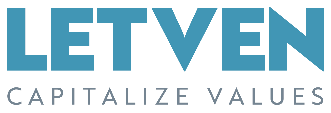 KİŞİSEL VERİ VE BİLGİ GÜVENLİĞİ YÖNETİM SİSTEMİ KİŞİSEL VERİ VE BİLGİ GÜVENLİĞİ YÖNETİM SİSTEMİ KİŞİSEL VERİ VE BİLGİ GÜVENLİĞİ YÖNETİM SİSTEMİ KİŞİSEL VERİ VE BİLGİ GÜVENLİĞİ YÖNETİM SİSTEMİ KİŞİSEL VERİ SAKLAMA ve İMHA POLİTİKASIKİŞİSEL VERİ SAKLAMA ve İMHA POLİTİKASIKİŞİSEL VERİ SAKLAMA ve İMHA POLİTİKASIKİŞİSEL VERİ SAKLAMA ve İMHA POLİTİKASIDoküman No : Doküman No : PL-23PL-23Yayın Tarihi : Yayın Tarihi : 05.08.202205.08.2022Revizyon No / Tarihi :Revizyon No / Tarihi :00/-00/-Sayfa Sayısı :Sayfa Sayısı : 29 29REVİZYON TABLOSUREVİZYON TABLOSUREVİZYON TABLOSUREVİZYON TABLOSUREVİZYON NOREVİZYON GEREKÇESİREVİZYON GEREKÇESİTARİH00İlk yayın tarihiİlk yayın tarihi05.08.2022Açık RızaBelirli bir konuya ilişkin, bilgilendirilmeye dayanan ve özgür iradeyle açıklanan rıza.Anonim Hale Getirme/ AnonimleştirmeKişisel verilerin, başka verilerle eşleştirilerek dahi hiçbir surette kimliği belirli veya belirlenebilir bir gerçek kişiyle ilişkilendirilemeyecek hâle getirilmesi.Çalışan/ PersonelKuruluş çalışanları, personeli veya stajyerleriElektronik OrtamKişisel verilerin elektronik aygıtlar ile oluşturulabildiği, okunabildiği, değiştirilebildiği ve yazılabildiği ortamlar.Elektronik Olmayan OrtamElektronik ortamların dışında kalan tüm yazılı, basılı, görsel vb. diğer ortamlar.İlgili KullanıcıVerilerin teknik olarak depolanması, korunması ve yedeklenmesinden sorumlu olan kişi ya da birim hariç olmak üzere veri sorumlusu organizasyonu içerisinde veya veri sorumlusundan aldığı yetki ve talimat doğrultusunda kişisel verileri işleyen kişiler.İmhaKişisel verilerin silinmesi, yok edilmesi veya anonimleştirilmesi.Kayıt OrtamıTamamen veya kısmen otomatik olan ya da herhangi bir veri kayıt sisteminin parçası olmak kaydı ile otomatik olmayan yollardan işlenen kişisel verilerin bulunduğu her türlü ortam.Kişisel VeriKimliği belirli veya belirlenebilir gerçek kişiye ilişkin her türlü bilgi.İlgili KişiKişisel verisi işlenen gerçek kişi.Kişisel Verilerin İşlenmesiKişisel verilerin tamamen veya kısmen otomatik olan ya da herhangi bir veri kayıt sisteminin parçası olmak kaydıyla otomatik olmayan yollarla elde edilmesi, kaydedilmesi, depolanması, muhafaza edilmesi, değiştirilmesi, yeniden düzenlenmesi, açıklanması, aktarılması, devralınması, elde edilebilir hâle getirilmesi, sınıflandırılması ya da kullanılmasının engellenmesi gibi veriler üzerinde gerçekleştirilen her türlü işlem.KurulKişisel Verileri Koruma KuruluKurumKişisel Verileri Koruma KurumuKVKK6698 sayılı Kişisel Verilerin Korunması KanunuÖzel Nitelikli Kişisel VeriIrk, etnik köken, siyasi düşünce, felsefi inanç, din, mezhep veya diğer inançlar, kılık kıyafet, dernek, vakıf ya da sendika üyeliği, sağlık, cinsel hayat, ceza mahkumiyeti ve güvenlik tedbirleriyle ilgili veriler ile biyometrik ve genetik veriler.Periyodik İmhaKanun’da yer alan kişisel verilerin işlenme şartlarının tamamının ortadan kalkması durumunda kişisel verileri saklama ve imha politikasında belirtilen ve tekrar eden aralıklarla re’sen gerçekleştirilecek silme, yok etme veya anonim hale getirme işlemi.PolitikaKişisel Veri Saklama ve İmha PolitikasıSilmeKişisel verilerin ilgili kullanıcılar için hiçbir şekilde erişilemez ve tekrar kullanılamaz hale getirilmesidir.Veri İşleyenVeri sorumlusunun verdiği yetkiye dayanarak onun adına kişisel veri işleyen gerçek ve tüzel kişi.Veri Kayıt SistemiKişisel verilerin belirli kriterlere göre yapılandırılarak işlendiği kayıt sistemi, dizin.Veri SorumlusuKişisel verilerin işleme amaçlarını ve vasıtalarını belirleyen, veri kayıt sisteminin kurulmasından ve yönetilmesinden sorumlu olan gerçek veya tüzel kişi.Yok EtmeKişisel verilerin hiç kimse tarafından hiçbir şekilde erişilemez, geri getirilemez ve tekrar kullanılamaz hale getirilmesidir.Yönetmelik28 Ekim 2017 tarihinde Resmî Gazete’de yayımlanan Kişisel Verilerin Silinmesi, Yok Edilmesi veya Anonim Hale Getirilmesi Hakkında YönetmelikPersonel BirimGörev tanımıArşiv SorumlusuYazı İşleriKişisel verilerin imha edilmesi.AvukatHukukİlgili kişilerin taleplerinin alınması, usulüne uygunluğunun kontrolü ve talebin cevaplanması.Bilgisayar MühendisiBilgi SistemleriGörevi dahilinde olan süreçlerin saklama süresine uygunluğunun sağlanması, periyodik imha sürecinin yönetimi, ilgili kişilerin taleplerinin yanıtlanması için gerekli denetim ve kontrollerin yapılması, elektronik ortamda bulunan kişisel verilerin imha süreci.İdari İşler Personeliİdari İşlerGörevi dahilinde olan süreçlerin saklama süresine uygunluğunun sağlanması ile periyodik imha süresi uyarınca kişisel veri imha sürecinin yönetiminin yapılması.İnsan Kaynakları Personeliİnsan KaynaklarıGörevi dahilinde olan süreçlerin saklama süresine uygunluğunun sağlanması ile periyodik imha süresi uyarınca kişisel veri imha sürecinin yönetiminin yapılması.İşlenen kişisel veriler, gerçekleştirilen faaliyet veya sürecin bitiminden itibaren Politikada belirtilen süreler kadar saklanır. Saklama süreleri, silme zamanı ve yok etme zamanı olarak ikiye ayrılmaktadır.Silme, kişisel verilerin ilgili kullanıcılar için hiçbir şekilde erişilemez ve tekrar kullanılamaz hale getirilmesi işlemini ifade etmektedir.İlgili kullanıcı, verilerin teknik olarak depolanması, korunması ve yedeklenmesinden sorumlu olan kişi ya da birim hariç olmak üzere veri sorumlusu organizasyonu içerisinde veya veri sorumlusundan aldığı yetki ve talimat doğrultusunda kişisel verileri işleyen kişileri ifade etmektedir.Yok etme, kişisel verilerin hiç kimse tarafından hiçbir şekilde erişilemez, geri getirilemez ve tekrar kullanılamaz hale getirilmesini ifade etmektedir. Depolanan/yedeklenen kişisel veriler, belirli süreler sonunda yok edilir.Anonim hale getirme, kişisel verilerin başka verilerle eşleştirilerek dahi hiçbir surette kimliği belirli veya belirlenebilir bir gerçek kişiyle ilişkilendirilemeyecek hale getirilmesini ifade etmektedir.Silinen kişisel veriler, yok edilme zamanına kadar olan süre zarfında; Olası hukuki uyuşmazlıkların çözümlenmesi, Yetkili kamu kurum ve kuruluşların hukuka uygun taleplerinin karşılanması, Kişisel veriye bağlı bir hakkın ileri sürülebilmesi amaçlarıyla yedeklenir. Yedeklenen kişisel verilere başkaca bir amaçla herhangi bir erişim sağlanmaz.ÖRNEK SAKLAMA VE İMHA SÜRECİÖRNEK:Süreç (Faaliyet): Personel özlük dosyalarının tutulmasıSilme zamanı (erişim yetkisinin kaldırılması): Sözleşmenin sona ermesinden itibaren 5 yılYok etme zamanı: Silme zamanının tamamlanmasından itibaren 15’inci yılı takip eden ilk periyodik imha işlemiÖRNEĞE YÖNELİK AÇIKLAMA:Yukarıdaki örnekte, personelin özlük dosyasındaki kişisel verileri, personel ile kurulan sözleşmenin sona ermesinden itibaren toplamda 20 yıl süre ile saklanmaktadır. Belirtilen 20 yıllık sürenin ilk 5 yılında, İnsan Kaynakları Birimi bu veriye erişebilir. 5 yılın sonunda bu veriye İnsan Kaynakları Birimi erişemez.5 yılın sonunda bu veriye verinin teknik olarak depolanması, korunması ve yedeklenmesinden sorumlu olan kişi ya da birim erişebilir.20 yılın sonunda bu veri, hiç kimsenin erişemeyeceği bir şekilde yok edilir.Süreç (Faaliyet)Faaliyetin Yasal DayanağıSilme ZamanıSaklamanın Yasal DayanağıYok Etme ZamanıYok Etme ZamanıPersonel adayı değerlendirmesi/ Mülakat-Aday işe alınırsa özlük dosyasına aktarılır.Aday işe alınmazsa başvuru tarihinden itibaren 2 yıllık sürenin sonunda silinir.KVKKSilme tarihinden itibaren 1 yıllık süreyi takip eden ilk periyodik imha işleminde yok edilir.Silme tarihinden itibaren 1 yıllık süreyi takip eden ilk periyodik imha işleminde yok edilir.Personelin özlük dosyası (özel sağlık  sigortası bilgileri, zimmet formları, bordrolar, yemek kartı bilgileri, hak edişler, yan haklar ve edimler, iletişim bilgileri, disiplin kayıtları, eğitim-sertifika-beceri bilgileri, izinler, puantajlar, bildirgeler, PDKS, özgeçmiş bilgileri, transkript, hesap bilgileri, sürücü belgesi, oturma izni işlemleri, teşvikler, sınavlar, fotoğraf, çalışma belgesi, sosyal yardım ve sosyal izinler, kesintiler, ödemeler, kayıtlar, seyahatler, sigorta bilgileri, plaka, araç vb.)İKTBKSözleşmenin sona ermesinden itibaren 10 yıllık sürenin sonunda silinir.İKTBKKVKKSilme tarihinden itibaren 10 yıllık süreyi takip eden ilk periyodik imha işleminde yok edilir.Silme tarihinden itibaren 10 yıllık süreyi takip eden ilk periyodik imha işleminde yok edilir.Özgeçmiş bilgisi (çalışan)3 yıllık süreler ile güncelliği sorgulanır, güncelliğinin yitirilmesiyle yenilenir veya yok edilir.3 yıllık süreler ile güncelliği sorgulanır, güncelliğinin yitirilmesiyle yenilenir veya yok edilir.3 yıllık süreler ile güncelliği sorgulanır, güncelliğinin yitirilmesiyle yenilenir veya yok edilir.3 yıllık süreler ile güncelliği sorgulanır, güncelliğinin yitirilmesiyle yenilenir veya yok edilir.3 yıllık süreler ile güncelliği sorgulanır, güncelliğinin yitirilmesiyle yenilenir veya yok edilir.Adli sicil kayıtları5352 sayılı Adli Sicil Kanunu’ndaki sürelere paralel bir şekilde güncelliği sorgulanır ve açık rızanın varlığı araştırılır.5352 sayılı Adli Sicil Kanunu’ndaki sürelere paralel bir şekilde güncelliği sorgulanır ve açık rızanın varlığı araştırılır.5352 sayılı Adli Sicil Kanunu’ndaki sürelere paralel bir şekilde güncelliği sorgulanır ve açık rızanın varlığı araştırılır.5352 sayılı Adli Sicil Kanunu’ndaki sürelere paralel bir şekilde güncelliği sorgulanır ve açık rızanın varlığı araştırılır.5352 sayılı Adli Sicil Kanunu’ndaki sürelere paralel bir şekilde güncelliği sorgulanır ve açık rızanın varlığı araştırılır.İlgili kişinin açık rızası ile işlenebilen kişisel veriler, ilgili kişinin açık rızasını geri alması söz konusu olduğunda imha edilir.İlgili kişinin açık rızası ile işlenebilen kişisel veriler, ilgili kişinin açık rızasını geri alması söz konusu olduğunda imha edilir.İlgili kişinin açık rızası ile işlenebilen kişisel veriler, ilgili kişinin açık rızasını geri alması söz konusu olduğunda imha edilir.İlgili kişinin açık rızası ile işlenebilen kişisel veriler, ilgili kişinin açık rızasını geri alması söz konusu olduğunda imha edilir.İlgili kişinin açık rızası ile işlenebilen kişisel veriler, ilgili kişinin açık rızasını geri alması söz konusu olduğunda imha edilir.İlgili kişinin açık rızası ile işlenebilen kişisel veriler, ilgili kişinin açık rızasını geri alması söz konusu olduğunda imha edilir.Personelin kimlik bilgileri ile işe giriş ve işten çıkış bilgilerinin tutulması İKTBKİSGSözleşmenin sona ermesinden itibaren 15 yıllık sürenin sonunda silinir.İKTBKİSGKVKKSilme tarihinden itibaren 5yıllık süreyi takip eden ilk periyodik imha işleminde yok edilir.Silme tarihinden itibaren 5yıllık süreyi takip eden ilk periyodik imha işleminde yok edilir.Personel ödeme/kesinti işlemleri (İş avansı, Prim, İkramiye, Ayni Yardımlar, Banka Promosyonları, BES, Kıdem, İhbar, İkale, İştirak, Harcırah ve Seyahat Ödemeleri gibi)İKTBKSözleşmenin sona ermesinden itibaren 10 yıllık sürenin sonunda silinir.İKKVKKSilme tarihinden itibaren 10 yıllık süreyi takip eden ilk periyodik imha işleminde yok edilir.Silme tarihinden itibaren 10 yıllık süreyi takip eden ilk periyodik imha işleminde yok edilir.İşe giriş sağlık muayeneleri ve periyodik-poliklinik sağlık muayeneleri, istirahat raporlarıİSGİKTBKSözleşmenin sona ermesinden itibaren 15 yıllık sürenin sonunda silinir.İSGİKTBKKVKKSilme tarihinden itibaren 5 yıllık süreyi takip eden ilk periyodik imha işleminde yok edilir.Silme tarihinden itibaren 5 yıllık süreyi takip eden ilk periyodik imha işleminde yok edilir.İş kazası tutanağı, acil durum kayıt formu, iş kazası muayenesi ve olay kayıtları, sonuç bildirimi İSGKazaya karışan kişi ile sözleşme varsa: Sözleşmenin sona ermesinden itibaren 15 yıllık sürenin sonunda silinir.Kazaya karışan kişi ile sözleşme yoksa: Kaza tarihinden itibaren 15 yıllık sürenin sonunda silinir.İSGKVKKSilme tarihinden itibaren 5 yıllık süreyi takip eden ilk periyodik imha işleminde yok edilir.Silme tarihinden itibaren 5 yıllık süreyi takip eden ilk periyodik imha işleminde yok edilir.İş Sağlığı ve Güvenliği dahilinde gerçekleştirilen eğitim kayıtları İKİSGSözleşmenin sona ermesinden itibaren 15 yıllık sürenin sonunda silinir.İKİSGKVKKSilme tarihinden itibaren 5 yıllık süreyi takip eden ilk periyodik imha işleminde yok edilir.Silme tarihinden itibaren 5 yıllık süreyi takip eden ilk periyodik imha işleminde yok edilir.Sair çalışma alanları kontrol formlarıTBKFormun güncelliğini yitirmesiyle silinir.TBKİKSilme tarihinden itibaren 10 yıllık süreyi takip eden ilk periyodik imha işleminde yok edilir.Silme tarihinden itibaren 10 yıllık süreyi takip eden ilk periyodik imha işleminde yok edilir.Aşı, Pansuman ve Enjeksiyon Defteri, Poliklinik DefteriİSGYeni deftere geçildiğinde silinir.İSGTBKİKSilme tarihinden itibaren 40 yıllık süreyi takip eden ilk periyodik imha işleminde yok edilir.Silme tarihinden itibaren 40 yıllık süreyi takip eden ilk periyodik imha işleminde yok edilir.İş Sağlığı ve Güvenliği haricinde gerçekleştirilen eğitim kayıtlarıİKMKTBKSözleşmenin sona ermesinden itibaren 10 yıllık sürenin sonunda silinir.İKMKTBKSilme tarihinden itibaren 10 yıllık süreyi takip eden ilk periyodik imha işleminde yok edilir.Silme tarihinden itibaren 10 yıllık süreyi takip eden ilk periyodik imha işleminde yok edilir.5237 sayılı Türk Ceza Kanunu kapsamında soruşturmayı gerektiren hallerCeza zamanaşımı süresi kadar saklanır, bu sürenin sonunda ilk periyodik imha işleminde yok edilir.Ceza zamanaşımı süresi kadar saklanır, bu sürenin sonunda ilk periyodik imha işleminde yok edilir.Ceza zamanaşımı süresi kadar saklanır, bu sürenin sonunda ilk periyodik imha işleminde yok edilir.Ceza zamanaşımı süresi kadar saklanır, bu sürenin sonunda ilk periyodik imha işleminde yok edilir.Ceza zamanaşımı süresi kadar saklanır, bu sürenin sonunda ilk periyodik imha işleminde yok edilir.Dava/icra/arabuluculuk dosyalarının tutulmasıAVKHMKİİKDosyanın kesinleşmesinden itibaren 10 yıllık sürenin sonunda silinir.AVKHMKİİKKVKKSilme tarihinden itibaren 10 yıllık süreyi takip eden ilk periyodik imha işleminde yok edilir.Ceza soruşturmasını gerektiren hususlarda ceza zamanaşımı süresinin bitimini takip eden ilk periyodik imha işleminde yok edilir.Silme tarihinden itibaren 10 yıllık süreyi takip eden ilk periyodik imha işleminde yok edilir.Ceza soruşturmasını gerektiren hususlarda ceza zamanaşımı süresinin bitimini takip eden ilk periyodik imha işleminde yok edilir.Tanıtım filmi ve ilan çalışmaları/ Sosyal – kültürel organizasyon ve aktiviteler/ Özel gün etkinlikleri-İlgili süreçte kişisel veriye duyulan ihtiyaç ile güncellik gözetilir, ihtiyaç ve güncelliğin sonlanması ile mümkün olanlar silinir.KVKKİlgili kişinin açık rızası ile işlenebilen kişisel veriler, ilgili kişinin açık rızasını geri alması söz konusu olduğunda imha edilir.İlgili kişinin açık rızası ile işlenebilen kişisel veriler, ilgili kişinin açık rızasını geri alması söz konusu olduğunda imha edilir.Duyurular-Duyurunun güncelliğini yitirmesinden itibaren 1 ay sonra silinir.KVKKSilme tarihinden itibaren 1 yıllık süreyi takip eden ilk periyodik imha işleminde yok edilir.Silme tarihinden itibaren 1 yıllık süreyi takip eden ilk periyodik imha işleminde yok edilir.Portal--KVKKKVKKPortalde yayınlanan içeriğin güncelliğini yitirmesi ile yok edilir.Sürece yayılı olmayan hizmet – mal – ürün alımlarıTBKTTKAlım tarihinden itibaren 10 yıllık sürenin sonunda silinir.TBKTTKSilme tarihinden itibaren 5 yıllık süreyi takip eden ilk periyodik imha işleminde yok edilir.Silme tarihinden itibaren 5 yıllık süreyi takip eden ilk periyodik imha işleminde yok edilir.Sürece yayılı olan hizmet – mal – ürün alımları (İhale/Teklif)TBKTTKİhale/Teklif sonucu olumlu ise sözleşmesel veya hukuki ilişkinin bitiminden itibaren 10 yıllık sürenin sonunda silinir.İhale/Teklif sonucu olumsuz ise ihale tarihinden itibaren 5 yıllık sürenin sonunda silinir.TBKTTKSilme tarihinden itibaren 5 yıllık süreyi takip eden ilk periyodik imha işleminde yok edilir.Silme tarihinden itibaren 5 yıllık süreyi takip eden ilk periyodik imha işleminde yok edilir.Silme tarihinden itibaren 5 yıllık süreyi takip eden ilk periyodik imha işleminde yok edilir.Silme tarihinden itibaren 5 yıllık süreyi takip eden ilk periyodik imha işleminde yok edilir.Gelen – giden kargo teslim alan ve teslim eden-Sürecin bitiminden itibaren 1 haftalık sürenin sonunda silinir.KVKKSilme tarihinden itibaren 10 yıllık süreyi takip eden ilk periyodik imha işleminde yok edilir.Silme tarihinden itibaren 10 yıllık süreyi takip eden ilk periyodik imha işleminde yok edilir.Fihrist – telefon ve e-posta adresleri (çalışan)TBKSözleşmenin sona ermesinden itibaren 6 aylık sürenin sonunda silinir.TBKKVKKSilme tarihinden itibaren 1 yıllık süreyi takip eden ilk periyodik imha işleminde yok edilir.Silme tarihinden itibaren 1 yıllık süreyi takip eden ilk periyodik imha işleminde yok edilir.Kamera kayıtları-6 aylık süreyle üzerine yazılırKVKKİK
TBK6 aylık süreyle üzerine yazılır6 aylık süreyle üzerine yazılırLog kayıtlarıKVKKİKTBKKaydın alınmasından itibaren 2 yıllık sürenin sonunda silinir.KVKKSilme tarihinden itibaren 10 yıllık süreyi takip eden ilk periyodik imha işleminde yok edilir.Silme tarihinden itibaren 10 yıllık süreyi takip eden ilk periyodik imha işleminde yok edilir.Log kayıtları (5651 sayılı Kanun) / İnternet erişimi5651-KVKK5651KVKK5651Kaydın alınmasından itibaren 2 yıllık sürenin sonunda imha edilir.Parmak izi kayıtları-Sözleşmenin sona ermesiyle veya açık rızanın geri alınmasıyla silinir.KVKKİKTBKSözleşmenin sona erme tarihinden itibaren 10 yıllık süreyi takip eden ilk periyodik imha işleminde yok edilir.Sözleşmenin sona erme tarihinden itibaren 10 yıllık süreyi takip eden ilk periyodik imha işleminde yok edilir.Yönetim kurulu, Genel kurul, İcra kurulu kararıTTKKararın alındığı yılı takip eden 10 yıllık sürenin sonunda silinir.TTKKVKKSilme tarihinden itibaren 10 yıllık süreyi takip eden ilk periyodik imha işleminde yok edilir.Silme tarihinden itibaren 10 yıllık süreyi takip eden ilk periyodik imha işleminde yok edilir.Denetim belgeleriTTKVUKVe sair kanunDenetimin türü, maiyeti, denetim sonucunda alınacak aksiyonlar gözetilir. Her halükârda denetim tarihinden itibaren 10 yıllık sürenin sonunda silinir.TTKVUKKVKKVe sair kanunSaklanmasına lüzum görülmeyen belgeler silme tarihinde imha edilir.Saklanmasına lüzum görülen belgelere kuruluşun ihtiyacı ve güncellik gözetilerek imha süresi belirlenir.Saklanmasına lüzum görülmeyen belgeler silme tarihinde imha edilir.Saklanmasına lüzum görülen belgelere kuruluşun ihtiyacı ve güncellik gözetilerek imha süresi belirlenir.Faturalar (Sürece yayılı işlemler)VUKTTKSürecin sonlanmasını takip eden 5 yıllık sürenin sonunda silinir.VUKTTKSilme tarihinden itibaren 10 yıllık süreyi takip eden ilk periyodik imha işleminde yok edilir.Silme tarihinden itibaren 10 yıllık süreyi takip eden ilk periyodik imha işleminde yok edilir.Faturalar (Sürece yayılı olmayan işlemler)VUKTTKFaturanın kesildiği yılı takip eden 5 yıllık sürenin sonunda silinir.VUKTTKKVKKSilme tarihinden itibaren 10 yıllık süreyi takip eden ilk periyodik imha işleminde yok edilir.Silme tarihinden itibaren 10 yıllık süreyi takip eden ilk periyodik imha işleminde yok edilir.Tedarikçiler ile yürütülen süreç ve dokümanlar (Örn: tedarikçi ödemeleri, ödeme makbuzu, irsaliye, poliçe, mutabakat, hak ediş, icra yazıları, beyannameler, zeyilname, hizmet ve danışmanlık alımları, bildirgeler, formlar, imza sirküleri, mail order)TBKVUKTTK-TBKVUKTTKKVKKTedarikçi ile sözleşmesel veya hukuki işlemin sona ermesinden itibaren 15 yılın sonunda imha edilir.Tedarikçi ile sözleşmesel veya hukuki işlemin sona ermesinden itibaren 15 yılın sonunda imha edilir.Teminat mektubu/ ÇekTTKİlişkinin bitiminden itibaren 5 yıllık sürenin sonunda silinir.TTKKVKKSilme tarihinden itibaren 10 yıllık süreyi takip eden ilk periyodik imha işleminde yok edilir.Silme tarihinden itibaren 10 yıllık süreyi takip eden ilk periyodik imha işleminde yok edilir.GSM giderleri/ Araç giderleri-İşlemin gerçekleştiği yılı takip eden 1 yılın sonunda silinir.TBKKVKKSilme tarihinden itibaren 9 yıllık süreyi takip eden ilk periyodik imha işleminde yok edilir.Silme tarihinden itibaren 9 yıllık süreyi takip eden ilk periyodik imha işleminde yok edilir.Talep, şikayet ve memnuniyet süreci (sözleşmeden kaynaklanan)TBKTalebin veya şikayetin çözüme kavuşturulmasıyla silinir.KVKKSilme tarihinden itibaren 10 yıllık süreyi takip eden ilk periyodik imha işleminde yok edilir.Silme tarihinden itibaren 10 yıllık süreyi takip eden ilk periyodik imha işleminde yok edilir.Talep, şikayet ve memnuniyet süreci (sözleşmeden kaynaklanmayan)-Talebin veya şikayetin çözüme kavuşturulmasıyla silinir.KVKKSilme tarihinden itibaren 3 yıllık süreyi takip eden ilk periyodik imha işleminde yok edilir.Silme tarihinden itibaren 3 yıllık süreyi takip eden ilk periyodik imha işleminde yok edilir.Melbusat ve KKDİSG-İSGİSGBir sonraki KKD temini döneminde yok edilir.Organizasyon şeması-Güncelliğini yitirmesiyle yok edilir.Güncelliğini yitirmesiyle yok edilir.Güncelliğini yitirmesiyle yok edilir.Güncelliğini yitirmesiyle yok edilir.Acil durum planlamasının yapılmasıİSGGüncelliğinin yitirmesiyle silinir.KVKKSilme tarihinden itibaren 5 yıllık süreyi takip eden ilk periyodik imha işleminde yok edilir.Silme tarihinden itibaren 5 yıllık süreyi takip eden ilk periyodik imha işleminde yok edilir.Düzenlenen veya katılım sağlanan kurumsal etkinliğin fotoğraflanması ve video oluşturulması--KVKKAçık rıza dahilinde gerçekleştirilen ve imhası mümkün olanlar için açık rızanın geri alınmasını takip eden ilk periyodik imha işleminde yok edilir.Açık rıza dahilinde gerçekleştirilen ve imhası mümkün olanlar için açık rızanın geri alınmasını takip eden ilk periyodik imha işleminde yok edilir.Cihaz (bilgisayar, mobil cihaz ve gsm hattı) zimmet formuTBKİKSözleşmenin sona ermesinden itibaren 1 yıllık sürenin sonunda silinir.TBKİKKVKKSilme tarihinden itibaren 9 yıllık süreyi takip eden ilk periyodik imha işleminde yok edilir.Silme tarihinden itibaren 9 yıllık süreyi takip eden ilk periyodik imha işleminde yok edilir.Personel servis listeleri oluşturulmasıİKPersonelin servisten yararlanmasının sona ermesi ile silinir.İKSilme tarihinden itibaren 10 yıllık süreyi takip eden ilk periyodik imha işleminde yok edilir.Silme tarihinden itibaren 10 yıllık süreyi takip eden ilk periyodik imha işleminde yok edilir.İmza sirküleriTTK ve sair kanunGüncellik ve duyulan ihtiyaca göre belirlenir.TTK ve sair kanunGüncellik ve duyulan ihtiyaca göre belirlenir. Güncel olmayan ve ihtiyaç duyulmayanlar yok edilir.Güncellik ve duyulan ihtiyaca göre belirlenir. Güncel olmayan ve ihtiyaç duyulmayanlar yok edilir.TTK’dan kaynaklı üst yönetim raporlamalarıTTKRapor neticesinde işlem yapılırsa işlemin devam ettiği sürecinin bitiminden itibaren 10 yıllık sürenin sonunda silinir.Rapor neticesinde işlem yapılmazsa raporlamadan itibaren 10 yıllık sürenin sonunda silinir.KVKKTüzel kişiliğin sona erme tarihinden itibaren 10 yıl sonra yok edilir.Tüzel kişiliğin sona erme tarihinden itibaren 10 yıl sonra yok edilir.TTK’dan kaynaklanmayan üst yönetim raporlama ve bilgilendirmeleri-Güncellik ve duyulan ihtiyaca göre belirlenir.KVKKGüncellik ve duyulan ihtiyaca göre belirlenir.Güncellik ve duyulan ihtiyaca göre belirlenir.İmha tutanağıKVKKİmhanın gerçekleştirilmesinden itibaren 3 yıllık sürenin sonunda silinir.KVKKTüzel kişiliğin sona erme tarihinden itibaren 10 yıl sonra yok edilir.Tüzel kişiliğin sona erme tarihinden itibaren 10 yıl sonra yok edilir.Gelen – giden evrak/ kuruluş işleyişini ilgilendiren yazışmaların- evrakların takibiEvrakın niteliğine göre tabloda yer alan süreler uygulanır.Evrakın niteliğine göre tabloda yer alan süreler uygulanır.Evrakın niteliğine göre tabloda yer alan süreler uygulanır.Evrakın niteliğine göre tabloda yer alan süreler uygulanır.Evrakın niteliğine göre tabloda yer alan süreler uygulanır.E-posta içerikleriE-postalar 6 aylık periyotlar halinde gözden geçirilir.E-postada kişisel veri ihtiva eden belge ve kayıtlara bakılarak tabloda yer alan süreler uygulanır.E-postalar 6 aylık periyotlar halinde gözden geçirilir.E-postada kişisel veri ihtiva eden belge ve kayıtlara bakılarak tabloda yer alan süreler uygulanır.E-postalar 6 aylık periyotlar halinde gözden geçirilir.E-postada kişisel veri ihtiva eden belge ve kayıtlara bakılarak tabloda yer alan süreler uygulanır.E-postalar 6 aylık periyotlar halinde gözden geçirilir.E-postada kişisel veri ihtiva eden belge ve kayıtlara bakılarak tabloda yer alan süreler uygulanır.E-postalar 6 aylık periyotlar halinde gözden geçirilir.E-postada kişisel veri ihtiva eden belge ve kayıtlara bakılarak tabloda yer alan süreler uygulanır.Tabloda belirtilmeyen hususlarTabloda belirtilmeyen süreçlere ait kişisel verilere yönelik saklama ve imha süreleri; kişisel veri ihtiva eden belge ve kayıtların saklanmak zorunda olduğu süre, faaliyet gösterilen sektörde teamül kabul edilen süreler, ilgili kişiler ile hukuki ilişkinin devam edeceği süre, hukuka ve dürüstlük kurallarına uygun olarak veri sorumlusunun meşru menfaatinin geçerli olacağı süre, kişisel verinin güncelliği gibi hususların göz önünde bulundurularak ve tablodan yararlanılarak belirlenir.Tabloda belirtilmeyen süreçlere ait kişisel verilere yönelik saklama ve imha süreleri; kişisel veri ihtiva eden belge ve kayıtların saklanmak zorunda olduğu süre, faaliyet gösterilen sektörde teamül kabul edilen süreler, ilgili kişiler ile hukuki ilişkinin devam edeceği süre, hukuka ve dürüstlük kurallarına uygun olarak veri sorumlusunun meşru menfaatinin geçerli olacağı süre, kişisel verinin güncelliği gibi hususların göz önünde bulundurularak ve tablodan yararlanılarak belirlenir.Tabloda belirtilmeyen süreçlere ait kişisel verilere yönelik saklama ve imha süreleri; kişisel veri ihtiva eden belge ve kayıtların saklanmak zorunda olduğu süre, faaliyet gösterilen sektörde teamül kabul edilen süreler, ilgili kişiler ile hukuki ilişkinin devam edeceği süre, hukuka ve dürüstlük kurallarına uygun olarak veri sorumlusunun meşru menfaatinin geçerli olacağı süre, kişisel verinin güncelliği gibi hususların göz önünde bulundurularak ve tablodan yararlanılarak belirlenir.Tabloda belirtilmeyen süreçlere ait kişisel verilere yönelik saklama ve imha süreleri; kişisel veri ihtiva eden belge ve kayıtların saklanmak zorunda olduğu süre, faaliyet gösterilen sektörde teamül kabul edilen süreler, ilgili kişiler ile hukuki ilişkinin devam edeceği süre, hukuka ve dürüstlük kurallarına uygun olarak veri sorumlusunun meşru menfaatinin geçerli olacağı süre, kişisel verinin güncelliği gibi hususların göz önünde bulundurularak ve tablodan yararlanılarak belirlenir.Tabloda belirtilmeyen süreçlere ait kişisel verilere yönelik saklama ve imha süreleri; kişisel veri ihtiva eden belge ve kayıtların saklanmak zorunda olduğu süre, faaliyet gösterilen sektörde teamül kabul edilen süreler, ilgili kişiler ile hukuki ilişkinin devam edeceği süre, hukuka ve dürüstlük kurallarına uygun olarak veri sorumlusunun meşru menfaatinin geçerli olacağı süre, kişisel verinin güncelliği gibi hususların göz önünde bulundurularak ve tablodan yararlanılarak belirlenir.Birimler bazında saklama ve imha sürecinin işletilmesiSaklama ve imha süreçleri işletilirken, ilgili birimden/birimlerden saklama ve imhaya konu kişisel veri veya kişisel veri ihtiva eden belge temin edilir. Saklama ve imha süreçleri ilgili birim/birimler ile koordineli bir şekilde işletilir.Saklama ve imha süreçleri işletilirken, ilgili birimden/birimlerden saklama ve imhaya konu kişisel veri veya kişisel veri ihtiva eden belge temin edilir. Saklama ve imha süreçleri ilgili birim/birimler ile koordineli bir şekilde işletilir.Saklama ve imha süreçleri işletilirken, ilgili birimden/birimlerden saklama ve imhaya konu kişisel veri veya kişisel veri ihtiva eden belge temin edilir. Saklama ve imha süreçleri ilgili birim/birimler ile koordineli bir şekilde işletilir.Saklama ve imha süreçleri işletilirken, ilgili birimden/birimlerden saklama ve imhaya konu kişisel veri veya kişisel veri ihtiva eden belge temin edilir. Saklama ve imha süreçleri ilgili birim/birimler ile koordineli bir şekilde işletilir.Saklama ve imha süreçleri işletilirken, ilgili birimden/birimlerden saklama ve imhaya konu kişisel veri veya kişisel veri ihtiva eden belge temin edilir. Saklama ve imha süreçleri ilgili birim/birimler ile koordineli bir şekilde işletilir.İmhanın ertelenmesiTabloda belirtilen saklama, silme, yok etme, anonim hale getirme zamanlarının sonuna gelindiğinde, saklama ve imhaya ilişkin değerlendirme yapılır. Değerlendirme sonucunda kişisel verinin (veya kişisel veri ihtiva eden belgenin) güncelliği, hukuki veya sözleşmesel ilişkinin ve yükümlülüklerinin devam etme durumu, kişisel veriye veya ilgili belgeye duyulan objektif ihtiyaç durumu değerlendirilerek saklama ve imha süreci işletilir veya makul bir süreye ertelenir. Bu işlem tutanak altına alınır. Tutanak, en az 3 yıl süre ile saklanır.Tabloda belirtilen saklama, silme, yok etme, anonim hale getirme zamanlarının sonuna gelindiğinde, saklama ve imhaya ilişkin değerlendirme yapılır. Değerlendirme sonucunda kişisel verinin (veya kişisel veri ihtiva eden belgenin) güncelliği, hukuki veya sözleşmesel ilişkinin ve yükümlülüklerinin devam etme durumu, kişisel veriye veya ilgili belgeye duyulan objektif ihtiyaç durumu değerlendirilerek saklama ve imha süreci işletilir veya makul bir süreye ertelenir. Bu işlem tutanak altına alınır. Tutanak, en az 3 yıl süre ile saklanır.Tabloda belirtilen saklama, silme, yok etme, anonim hale getirme zamanlarının sonuna gelindiğinde, saklama ve imhaya ilişkin değerlendirme yapılır. Değerlendirme sonucunda kişisel verinin (veya kişisel veri ihtiva eden belgenin) güncelliği, hukuki veya sözleşmesel ilişkinin ve yükümlülüklerinin devam etme durumu, kişisel veriye veya ilgili belgeye duyulan objektif ihtiyaç durumu değerlendirilerek saklama ve imha süreci işletilir veya makul bir süreye ertelenir. Bu işlem tutanak altına alınır. Tutanak, en az 3 yıl süre ile saklanır.Tabloda belirtilen saklama, silme, yok etme, anonim hale getirme zamanlarının sonuna gelindiğinde, saklama ve imhaya ilişkin değerlendirme yapılır. Değerlendirme sonucunda kişisel verinin (veya kişisel veri ihtiva eden belgenin) güncelliği, hukuki veya sözleşmesel ilişkinin ve yükümlülüklerinin devam etme durumu, kişisel veriye veya ilgili belgeye duyulan objektif ihtiyaç durumu değerlendirilerek saklama ve imha süreci işletilir veya makul bir süreye ertelenir. Bu işlem tutanak altına alınır. Tutanak, en az 3 yıl süre ile saklanır.Tabloda belirtilen saklama, silme, yok etme, anonim hale getirme zamanlarının sonuna gelindiğinde, saklama ve imhaya ilişkin değerlendirme yapılır. Değerlendirme sonucunda kişisel verinin (veya kişisel veri ihtiva eden belgenin) güncelliği, hukuki veya sözleşmesel ilişkinin ve yükümlülüklerinin devam etme durumu, kişisel veriye veya ilgili belgeye duyulan objektif ihtiyaç durumu değerlendirilerek saklama ve imha süreci işletilir veya makul bir süreye ertelenir. Bu işlem tutanak altına alınır. Tutanak, en az 3 yıl süre ile saklanır.GÜNCELLEME TARİHİGÜNCELLENMEDEN ÖNCEGÜNCELLENDİKTEN SONRAİmhayı Yapan Birimİmhayı Yapan Birim Müdürüİmhayı Yapan Birim Şefiİmhayı Yapan Birim Personeli İmha Karar Tarihi- SayısıKişisel Verinin Bulunduğu Yer      İmha Yapılan SüreçNakliyeyi Yapan Firma / Kişi Yükleme Yapılan Araçların Plakasıİmhanın Yapıldığı Yerİmhanın Yapılış Şekli Adı SoyadıUnvanİmza